ΓΕΩΠΟΝΙΚΟ ΠΑΝΕΠΙΣΤΗΜΙΟ ΑΘΗΝΩΝ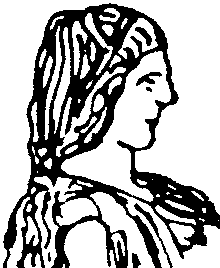 ΣΧΟΛΗ  ΕΠΙΣΤΗΜΩΝ ΤΡΟΦΙΜΩΝ ΚΑΙ ΔΙΑΤΡΟΦΗΣΤΜΗΜΑ ΕΠΙΣΤΗΜΗΣ ΤΡΟΦΙΜΩΝ ΚΑΙ ΔΙΑΤΡΟΦΗΣ ΤΟΥ ΑΝΘΡΩΠΟΥΕΡΓΑΣΤΗΡΙΟ ΧΗΜΕΙΑΣ ΚΑΙ ΑΝΑΛΥΣΗΣ ΤΡΟΦΙΜΩΝ              ΑΝΑΚΟΙΝΩΣΗΤο εναρκτήριο μάθημα για τη θεωρία του μαθήματος θα πραγματοποιηθεί την Δευτέρα 7/10/2019,          11.30-2.15 στο  Β’ αμφιθέατρο κάτω απ το Σίδερι.Το Εργαστήριο του μαθήματος θα πραγματοποιείται στη μεγάλη εργαστηριακή αίθουσα στο ισόγειο του κτιρίου Χασιώτη τις Τρίτες και ώρα 10.30-12.15. Οι φοιτητές με βάση το επώνυμό τους χωρίζονται σε 2 ομάδες (Α & Β). Η κάθε ομάδα πρέπει να έρχεται στο εργαστήριο συγκεκριμένες ημερομηνίες, όπως αυτές φαίνονται στον Πίνακα που ακολουθεί.Οι ομάδες έχουν ως εξής:					                                                Εκ του Εργαστηρίου						ΗΜΕΡΟΜΗΝΙΑΟΜΑΔΑΑΣΚΗΣΗ8/10ΑΙΞΩΔΕΣ15/10ΒΙΞΩΔΕΣ22/10ΑΠΡΟΣΡΟΦΗΣΗ29/10ΒΠΡΟΣΡΟΦΗΣΗ5/11ΑΚΟΛΛΟΕΙΔΗ12/11ΒΚΟΛΛΟΕΙΔΗ19/11ΑΒΙΟΠΟΛΥΜΕΡΗ26/11ΒΒΙΟΠΟΛΥΜΕΡΗ3/12ΑΓΑΛΑΚΤΩΜΑΤΑ10/12ΒΓΑΛΑΚΤΩΜΑΤΑΑ:   Α-ΜπάτσουΒ:   Μπόθου – Ω